Об утверждении формы проверочного листа (списка контрольных вопросов), применяемого при осуществлении муниципального земельного контроля на территории города ЗеленодольскВ соответствии с частью 2 статьи 53, частью 2 статьи 98 Федерального закона «О государственном контроле (надзоре) и муниципальном контроле в Российской Федерации» от 31.07.2020 N 248-ФЗ, Исполнительный комитет Зеленодольского муниципального района ПОСТАНОВЛЯЕТ:1.Утвердить форму проверочного листа (списка контрольных вопросов), применяемого при осуществлении муниципального земельного контроля на территории города Зеленодольск.  2.Отделу по связям с общественностью и средствами массовой информации аппарата Совета Зеленодольского муниципального района Республики Татарстан опубликовать настоящее постановление на официальном портале правовой информации Республики Татарстан (http://pravo.tatarstan.ru) и информационном сайте Зеленодольского муниципального района в составе портала муниципальных образований Республики Татарстан (http://zelenodolsk.tatarstan.ru) в сети интернет.3.	Контроль за исполнением настоящего постановления оставляю за собой.Руководитель 								               И.Р. ГаниевИСПОЛНИТЕЛЬНЫЙ КОМИТЕТ ЗЕЛЕНОДОЛЬСКОГОМУНИЦИПАЛЬНОГО РАЙОНАРЕСПУБЛИКИ ТАТАРСТАН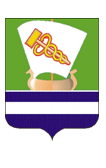 ТАТАРСТАН РЕСПУБЛИКАСЫЗЕЛЕНОДОЛЬСКМУНИЦИПАЛЬ РАЙОНЫНЫҢБАШКАРМА КОМИТЕТЫПОСТАНОВЛЕНИЕ_______________г.ЗеленодольскКАРАР№ __________